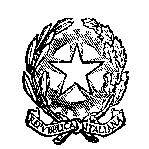 Ministero dell’IstruzioneUfficio Scolastico Regionale per il LazioISTITUTO COMPRENSIVO “ENNIO QUIRINO VISCONTI” Via della Palombella 4 -  Cap. 00186  Roma  - Tel  06.6833114 Cod. Mecc. RMIC818005 - Codice Fiscale  97198370583 – web  www.icvisconti.edu.ite-mail  rmic818005@istruzione.it     pec  rmic818005@pec.istruzione.itDipartimento di _____________________ Scuola Secondaria di I gradoProgrammazione annuale di _____________________Classe _____________Obiettivi del Curricolo di IstitutoRiportare la tabella con Conoscenze, Abilità e Competenze presente nel Curricolo di IstitutoObiettivi oggetto delle Prove comuni (solo per italiano, matematica, inglese)Attività previste per il raggiungimento degli obiettivi UdA/Percorsi didattici disciplinari, inter/transdisciplinariUscite didatticheProgetti previsti in orario curricolareRiportare indicazioni sintetiche che possano essere uno spunto da sviluppare nelle programmazioni disciplinari e nelle programmazioni del Consiglio di ClasseCronoprogramma orientativoLa programmazione va consegnata in formato cartaceo presso Palazzo Ceva e inviata via mail alle collaboratrici della DS (valentinafelici@icvisconti.org fabianavallone@icvisconti.org) e alla segreteria (rmic818005@istruzione.it)SettembreOttobre - NovembreDicembre-GennaioFebbraio-MarzoAprile-MaggioGiugno